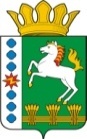 КОНТРОЛЬНО-СЧЕТНЫЙ ОРГАН ШАРЫПОВСКОГО МУНИЦИПАЛЬНОГО ОКРУГАКрасноярского краяЗаключениена проект постановления администрации Шарыповского муниципального округа «О внесении изменений в постановление администрации Шарыповского муниципального округа от 11.06.2021 № 450-п «Об утверждении муниципальной программы Шарыповского муниципального округа «Развитие малого и среднего предпринимательства»  (в ред. от 25.11.2021, от 28.01.2022, от 07.10.2022)06 декабря 2022 год                 					                              № 55Настоящее экспертное заключение подготовлено Контрольно – счетным органом Шарыповского муниципального округа Красноярского края на основании ст. 157 Бюджетного  кодекса Российской Федерации, ст. 9 Федерального закона от 07.02.2011 № 6-ФЗ «Об общих принципах организации и деятельности контрольно – счетных органов субъектов Российской Федерации и муниципальных образований», ст. 15 Решения Шарыповского окружного Совета депутатов от 14.12.2020 № 5-32р «Об утверждении Положения о Контрольно – счетном органе Шарыповского муниципального округа Красноярского края» и в соответствии со стандартом организации деятельности Контрольно-счетного органа Шарыповского муниципального округа Красноярского края СОД 2 «Организация, проведение и оформление результатов финансово-экономической экспертизы проектов Решений Шарыповского окружного Совета депутатов и нормативно-правовых актов по бюджетно-финансовым вопросам и вопросам использования муниципального имущества и проектов муниципальных программ» утвержденного приказом Контрольно-счетного органа Шарыповского муниципального округа Красноярского края от 25.01.2021 № 03.Представленный на экспертизу проект Постановления администрации Шарыповского муниципального округа «О внесении изменений в постановление администрации Шарыповского муниципального округа от 11.06.2021 № 450-п «Об утверждении муниципальной программы Шарыповского муниципального округа «Развитие малого и среднего предпринимательства» (в ред. от 25.11.2021, от 28.01.2022, от 07.10.2022) направлен в Контрольно – счетный орган Шарыповского муниципального округа Красноярского края  6 декабря 2022 года. Разработчиком данного проекта Постановления является администрация Шарыповского муниципального округа.Основанием для разработки муниципальной программы является:- статья 179 Бюджетного кодекса Российской Федерации;- постановление администрации Шарыповского муниципального округа от 13.04.2021 № 288-п «Об утверждении Порядка принятия решений о разработке муниципальных программ Шарыповского муниципального округа, их формирования и реализации» (в ред. от 22.07.2022);- распоряжение администрации Шарыповского муниципального округа от 21.07.2021 № 374-р «Об утверждении перечня муниципальных программ Шарыповского муниципального округа» (в ред. от 03.08.2022). Исполнитель муниципальной программы администрация Шарыповского муниципального округа Красноярского края.Соисполнитель муниципальной программы отсутствуют.Подпрограмма муниципальной программы:Развитие субъектов малого и среднего предпринимательства.Цель муниципальной программы:Обеспечение устойчивого развития малого и среднего предпринимательства, направленного на улучшение социально – экономической ситуации в Шарыповском муниципальном округе.Задача муниципальной программы:Содействие субъектам малого и среднего предпринимательства и самозанятым гражданам в Шарыповском муниципальном округе в привлечении финансовых ресурсов, обеспечение доступности образовательной и информационно-консультационной поддержки.Мероприятие проведено 6 декабря 2022 года.В ходе подготовки заключения Контрольно – счетным органом Шарыповского муниципального округа Красноярского края были проанализированы следующие материалы:- проект Постановления администрации Шарыповского муниципального округа «О внесении изменений в постановление администрации Шарыповского муниципального округа от 11.06.2021 № 450-п «Об утверждении муниципальной программы Шарыповского муниципального округа «Развитие малого и среднего предпринимательства» (в ред. от 25.11.2021, от 28.01.2022, от 07.10.2022);-  паспорт муниципальной программы Шарыповского муниципального округа «Развитие малого и среднего предпринимательства».Рассмотрев представленные материалы к проекту Постановления «О внесении изменений в постановление администрации Шарыповского муниципального округа от 11.06.2021 № 450-п «Об утверждении муниципальной программы Шарыповского муниципального округа «Развитие малого и среднего предпринимательства»  (в ред. от 25.11.2021, от 28.01.2022, от 07.10.2022) установлено следующее. В соответствии с проектом Постановления вносятся в паспорт муниципальной программы изменения по строке (пункту) «Ресурсное обеспечение  муниципальной  программы».После внесения изменений строка  будет читаться:Увеличение бюджетных ассигнований по муниципальной программе в 2022 году в сумме 1 500 000,00 руб. (15,52%), из них: - за счет средств краевого бюджета в сумме 1 498 500,00 руб. (24,75%); - за счет средств бюджета округа в сумме 1 500,00 руб. (0,40%).В подпрограмму «Развитие субъектов малого и среднего предпринимательства» вносятся изменения по строке «Объемы и источники финансирования подпрограммы». После внесения изменений строка будет читаться:Увеличение бюджетных ассигнований по подпрограмме «Развитие субъектов малого и среднего предпринимательства» в 2022 году в сумме 1 500 000,00 руб. (23,31%), на новое мероприятие 1.4 «Предоставление грантовой поддержки субъектам малого и среднего предпринимательства, пострадавшим в результате пожаров, возникших на территории Красноярского края 7 мая 2022 года» в том числе:за счет средств краевого бюджета в сумме 1 498 500,00 руб. (24,75%);за счет средств бюджета округа в сумме 1 500,00 руб. (0,40%).              На основании вносимых изменений и дополнений изменены значения ожидаемых результатов от реализации подпрограммных мероприятий.             При реализации подпрограммы «Развитие субъектов малого и среднего предпринимательства» будут достигнуты следующие показатели:При проверке правильности планирования и составления муниципальной программы нарушений не установлено.На основании выше изложенного Контрольно – счетный орган Шарыповского муниципального округа Красноярского края предлагает администрации Шарыповского муниципального округа принять проект Постановления администрации Шарыповского муниципального округа «О внесении изменений в Постановление администрации Шарыповского муниципального округа от 11.06.2021 № 450-п «Об утверждении муниципальной программы Шарыповского муниципального округа «Развитие малого и среднего предпринимательства» (в ред. от 25.11.2021, от 28.01.2022, от 07.10.2022).Председатель КСО Шарыповского муниципального округа                   				Г.В. СавчукРесурсное обеспечение муниципальной программыПредыдущая редакцияПредлагаемая редакция (проект Постановления)Ресурсное обеспечение муниципальной программыОбщий объем ассигнований на реализацию программы  составляет     9 665 480,18  руб., в том числе:2021 год – 680 000,00 руб.;2022 год – 6 434 080,18 руб.;2023 год – 1 275 700,00 руб.;2024 год – 1 275 700,00 руб.за счет средств краевого  бюджета       8 306 060,18 руб., из них:2021 год – 380 000,00 руб.;2022 год – 6 054 660,18 руб.;2023 год – 935 700,00 руб.;2024 год – 935 700,00 руб.за счет средств  бюджета округа       1 359 420,00 руб., из них:2021 год – 300 000,00 руб.;2022 год – 379 420,00 руб.;2023 год – 340 000,00 руб.;2024 год – 340 000,00 руб.Общий объем ассигнований на реализацию программы  составляет     11 165 480,18  руб., в том числе:2021 год – 680 000,00 руб.;2022 год – 7 934 080,18 руб.;2023 год – 1 275 700,00 руб.;2024 год – 1 275 700,00 руб.за счет средств краевого  бюджета       9 804 560,18 руб., из них:2021 год – 380 000,00 руб.;2022 год – 7 553 160,18 руб.;2023 год – 935 700,00 руб.;2024 год – 935 700,00 руб.за счет средств  бюджета округа       1 360 920,00 руб., из них:2021 год – 300 000,00 руб.;2022 год – 380 920,00 руб.;2023 год – 340 000,00 руб.;2024 год – 340 000,00 руб.Информация по ресурсному обеспечению подпрограммы, в том числе в разбивке по всем источникам финансирования на очередной финансовый год и плановый периодПредыдущая редакцияПредлагаемая редакция (проект Постановления)Информация по ресурсному обеспечению подпрограммы, в том числе в разбивке по всем источникам финансирования на очередной финансовый год и плановый периодОбщий объем ассигнований на реализацию программы  составляет     8 985 480,18  руб., в том числе:2022 год – 6 434 080,18 руб.;2023 год – 1 275 700,00 руб.;2024 год – 1 275 700,00 руб.за счет средств краевого  бюджета       7 926 060,18 руб., из них:2022 год – 6 054 660,18 руб.;2023 год – 935 700,00 руб.;2024 год – 935 700,00 руб.за счет средств  бюджета округа       1 059 420,00 руб., из них:2022 год – 379 420,00 руб.;2023 год – 340 000,00 руб.;2024 год – 340 000,00 руб.Общий объем ассигнований на реализацию программы  составляет     10 485 480,18  руб., в том числе:2022 год – 7 934 080,18 руб.;2023 год – 1 275 700,00 руб.;2024 год – 1 275 700,00 руб.за счет средств краевого  бюджета       9 424 560,18 руб., из них:2022 год – 7 553 160,18 руб.;2023 год – 935 700,00 руб.;2024 год – 935 700,00 руб.за счет средств  бюджета округа       1 060 920,00 руб., из них:2022 год – 380 920,00 руб.;2023 год – 340 000,00 руб.;2024 год – 340 000,00 руб.ПоказателиЕд. изм.План 2022 годПлан 2023 годПлан 2024 годКоличество субъектов малого и среднего предпринимательства на 10 000 человек населенияЕдиниц на 10 000 человек 205,14208,33208,33Количество субъектов малого и среднего предпринимательств и физических лиц, применяющим специальный налоговый режим «Налог на профессиональный доход»,  получивших муниципальную поддержку в форме субсидий за период реализации подпрограммы (нарастающим итогом)единиц11,0016,0021,00Количество созданных рабочих мест (включая вновь зарегистрированных индивидуальных предпринимателей) в секторе малого и среднего предпринимательства за период реализации подпрограммы (нарастающим итогом)единиц6,0012,0018,00Количество сохраненных рабочих мест в секторе малого и среднего предпринимательства при реализации подпрограммы (нарастающим итогом)единиц27,0039,0051,00Объем привлеченных внебюджетных инвестиций в секторе малого и среднего предпринимательства при реализации подпрограммы (нарастающим итогом)млн. руб.14,419,524,6